 Escola Municipal de Educação Básica Alfredo Gomes 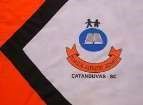 Catanduvas, novembro de 2020.  Diretora: Ivânia Aparecida Nora Assessora Técnica Pedagógica: Simone Andréa Carl Assessora Técnica Administrativa: Tania N. de Ávila  Professora: Neusa Aparecida Rigo Fabro                                                 Turma: 3º ano 2 Matutino  Atividade de aprendizagem a distância 32 – GRANDEZAS E MEDIDAS: medida de comprimento. Olá querida criança e família! Segue mais uma sequência de atividades para estudo nesta semana de 09/11 a 13/11. Como de costume, as orientações, informações e dúvidas serão pelo WhatsApp, no grupo ou privado. Boa semana !! Para começar, observe a gravura e leia o poema com atenção. Converse com alguém de sua família sobre: 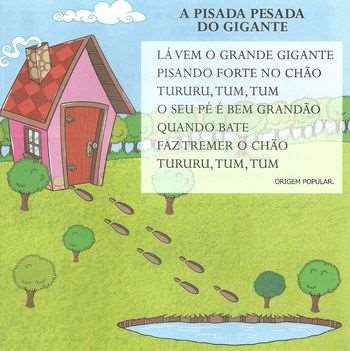 Você consegue imaginar o tamanho do gigante? O pé do gigante é parecido com o tamanho de que objeto aí de sua casa? Quantos passos o gigante deu para ir do lago e chegar na casa dele? Você daria mais ou menos passos que o gigante, para fazer o mesmo trajeto? Por quê? Se você fosse medir a distância do lago até na casa do gigante, usaria que para medir?          Você acha que a casa do gigante é pequena, média, alta ou muito alta? A altura da casa é parecida com a altura do que? Vamos medir o comprimento de alguns objetos aí na sua casa, usando uma parte do corpo. Usando o palmo, (distância da ponta do polegar até a ponta do seu dedo mindinho), primeiro você mede o comprimento da sua mesa e registra na tabela abaixo, em seguida mede o comprimento da sua cama e registra. Depois, peça para um adulto da sua família medir também os objetos e registrar. Leia cada questão, comparem as medidas e assinale a resposta correta com um X. A quantidade de palmos medida com a sua mão foi igual a medida de palmos da mão do adulto em cada objeto?   (   )Sim.   (   ) Não. Porque as medidas de palmos, em cada objeto foram diferentes? (   ) Porque a medida do meu palmo é menor que a medida do palmo do adulto, então a minha medida cabe mais vezes no comprimento dos objetos do que a medida do adulto. (   ) Porque a medida do palmo do adulto é menor que a medida do meu palmo, então a medida do adulto cabe mais vezes no comprimento dos objetos. Para conhecer e entender mais sobre esse assunto, se puder, assista o vídeo GRANDEZAS E UNIDADES DE MEDIDAS, no link: https://www.youtube.com/watch?v=ZfB5IcN2_pI, que será enviado no grupo da turma.  Quando necessitamos medir a altura de uma pessoa, tamanho de uma mesa, comprar uma barra de cano ou de ferro entre outros objetos, utilizamos as medidas de comprimento. Para ampliar seu conhecimento e ficar fera em medidas de comprimento, observe e leia com atenção as gravuras e informações das páginas 153 até 163 do seu livro de matemática, Aprender Juntos e, faça todas as questões.  Pesquisa: pergunte para sua mãe a sua altura quando nasceu, sua altura hoje e complete: O comprimento da minha altura quando nasci era de _____ cm. O comprimento da minha altura hoje é de ______ cm ou de _____ m e _____ cm. Meça e corte dois pedaços de barbante, corda, tira ou varinha, uma que represente o seu comprimento no nascimento e a outra que represente o seu comprimento hoje. Compare os dois tamanhos e descubra quanto você já cresceu. Do dia do meu nascimento até hoje eu já cresci ______ centímetros. Leia com atenção o poema: A Régua, da autora Jacqueline Garcia. Treine a leitura lendo várias vezes, em voz alta, em voz baixa. Leia para as pessoas da sua família e depois, faça um vídeo de você lendo o poema, envie para a professora. Imagine esse poema e faça uma ilustração bem criativa. A RÉGUA Jaqueline Garcia COM UMA RÉGUA NA MÃO POSSO MEDIR QUASE TUDO COM PRECISÃO A MESA, A PORTA, O BALCÃO... E ATÉ MESMO O TAMANHO DO MEU DEDÃO. MAS EXISTEM ALGUMAS COISAS QUE A RÉGUA NÃO MEDE NÃO A TRISTEZA, A ALEGRIA O AMOR, A COMPAIXÃO... E OUTROS SENTIMENTOS DO CORAÇÃO. Observação: Mande as fotos de todas as questões feitas, no WhatsApp 991375830 para a professora corrigir. Saudades...  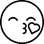 OBJETO Quantos palmos seus? Quantos palmos do adulto? Comprimento da mesa  Comprimento da cama  